Appetizers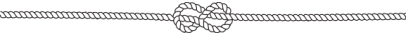 Ahi Tuna TacosPan blackened Ahi tunaFlour tortillasPico de Gallo, sweet and sour fennel slaw18Gorgonzola ChipsHouse-made potato chipsGorgonzola cheeseBalsamic reduction sauce14Spring RollsFour spring rollsSweet chili sauce12Clams CasinoSix clamsBreadcrumbs, peppers, baconOn the half shell16Calamari RingsLightly floured and seasonedFlash friedRed sauce16Mozzarella SticksSix crunchy, fried sticksRed sauce10Pizza LogsFour crispy pizza rollsRed sauce12Pub FareChimichangaChicken, black beans, cornFlour tortilla, friedSour cream, salsa, guacamole18Chicken WingsTen jumbo chicken wingsHot, medium, mildCelery, carrots, bleu cheese18YYC BurgerEight-ounce Black Angus ground beefToday’s feature or your wayBeyond Burger +218Chicken FingersFive fingersHot, medium, mild, plainCelery, carrots, bleu cheese18Fried Shrimp BasketCole slaw, house chips16Salmon Bacon ClubGrilled salmonBacon, dill mayonnaise15Steak SandwichOpen facedOne or two tournedos of beefMushrooms, onioncrumbly bleu cheese21/28Haddock SandwichPanko crusted, brioche rollCheddar cheese, onion rings15Chicken Breast SandwichCrunchy buttermilk coatingPickles, provolone, Siracha aioli15Sandwiches and chicken fingers include choice ofFresh cut French fries, house made potato chips or sauteed vegetablesSaladsCaesar SaladDressed romaine lettuceParmesan, croutons12Strawberry Pecan SaladPecans, féta cheeseRaspberry balsamic vinaigrette16House SaladMixed greensOnion, tomato, croutons8Classic Wedge SaladIceberg lettuceBleu cheese dressingBacon12Add protein:Chicken 5   Salmon 10   Shrimp 10DinnerFish DinnerFresh haddockCole slawBeer battered, panko crusted, Baked with bruschetta topping, or broiled with white wine and butterFries, House made chips, or sauteed vegetables17Veal MarsalaTwo five-ounce medallionsPotato, chef’s vegetable31Pork ChopTwelve-ounceBone in pork loin chopCheesy mashed potatoesChef’s vegetable29Bruschetta PastaTomatoes, basil, garlicFresh mozzarellaAngel hair pasta18Broiled SalmonChive cream sauceJasmine rice24Add a half size salad to any dinnerHouse 4 | Caesar 618 percent gratuity added to each check